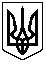                    ХХХІV СЕСІЯ ЩАСЛИВЦЕВСЬКОЇ СІЛЬСЬКОЇ РАДИ                                                    VІІ СКЛИКАННЯ                                                   ПРОТОКОЛ  № 34                                            ПЛЕНАРНЕ ЗАСІДАННЯГолова сесії – Плохушко В.О:- Запропонував розпочати роботу пленарного засідання 34 –ої сесії Щасливцевської сільської ради 7 скликання.Голосували: « за» - одноголосно /Звучить гімн України.Голова сесії – Плохушко В.О:Поставив запитання щодо кількісного та  персонального складу лічильної комісії?ВИСТУПИЛИ:Коновалов О.Ю– депутат сільської ради.Запропонував обрати на пленарне засідання 34 сесії лічильну комісію в кількості 2 осіб. Персонально:  Остапчук Л.В., Боскіна С.В.Інших пропозицій не поступало.Голосували: За : всього -  15; одноголосно  (сільський голова - Плохушко В.О.; депутати - Пуляєва І.В, Бекіров Р.Д., Остапчук Л.В, Білозерцева Ю. Коновалов О.Б, Неметула Е.М., , Сенченко І.Ю., Кобець М.М., Степанян Л.Ю, Дериглазов М.В., Зевадінов М,Е. , Челєбієва З.М.,  Лук’янов А.О. ,Боскіна С.В.)Проти : всього -  0Утрималось:всього -  0.На розгляд сесії виноситься Порядок денний:1.Бюджетні питання.2.Земельні питання.3.Про внесення змін до Правил благоустрою населених пунктів Щасливцевської сільської ради.4.Про внесення змін до кінцевих строків визначених рішенням сільської ради щодо впорядкування роботи дошкільних навчальних закладів Щасливцевської сільської ради.5.Про уповноваження фізичної особи – підприємця на справлення    туристичного збору на території Щасливцевської сільської ради6. Різне. Голосували: За : всього -  15; одноголосно  (сільський голова - Плохушко В.О.; депутати - Пуляєва І.В, Бекіров Р.Д., Остапчук Л.В, Білозерцева Ю. Коновалов О.Б, Неметула Е.М., , Сенченко І.Ю., Кобець М.М., Степанян Л.Ю, Дериглазов М.В., Зевадінов М,Е. , Челєбієва З.М.,  Лук’янов А.О. ,Боскіна С.В.)Проти : всього -  0Утрималось:всього -  0.СЛУХАЛИ: 1. Про внесення змін у штатний розклад « Центр « Спорт для всіх»ДОПОВІДАЧ:  Остапчук Л.В. – голова комісії з питань бюджету та управління комунальною власністю.З метою упорядкування штатного розпису « Центр « Спорт для всіх» та в зв’язку з виробничою необхідністю комісією підготовлено та надано на розгляд сесії проект рішення. Пропозиція комісії: затвердити наданий проект.Питань та зауважень від депутатів та сільського голови не поступало.Сесія сільської ради ВИРІШИЛА:1.З 01.04.2017 року ввести у штатний розпис « Центр « Спорт для всіх» такі посади: - Інструктор зі спорту 2 ставки.2. Головному бухгалтеру Слойковій Н.М. внести відповідні зміни до штатного розпису  « Центр « Спорт для всіх» відповідно цього рішення.3. Контроль за виконанням рішення покласти на постійну депутатську комісію з питань бюджету та управління комунальною власністю.Голосували:За : всього -  14;  (сільський голова – Плохушко В.О.; депутати – Пуляєва І.В, Дериглазов М.В., Бекіров Р.Д., Остапчук Л.В., Кобець М.М., Зевадінов М,Е.,  Білозерцева Ю.Є , Неметула Е.М, Степанян Л.Ю, Коновалов О.Б, Сенченко І.Ю., Лук’янов А.,О., Боскіна С.В.)Проти : всього -  0Утрималось:всього -  1 Челєбієва З.М,/ рішення № 541 додаєтьсяСЛУХАЛИ: 2. Про внесення змін у штатний розклад апарату управління виконавчого комітету Щасливцевської сільської радиДОПОВІДАЧ:  Остапчук Л.В. – голова комісії з питань бюджету та управління комунальною власністю.З метою упорядкування штатного розпису апарату управління виконавчого комітету Щасливцевської сільської ради та в зв’язку з виробничою необхідністю комісією підготовлено та надано на розгляд сесії проект рішення. Пропозиція комісії: затвердити наданий проект.Питань та зауважень від депутатів та сільського голови не поступало.Сесія сільської ради ВИРІШИЛА:1.З 01.05. 2017 року скоротити у штатному розпису апарату управління виконавчого комітету Щасливцевської сільської ради таку посаду: - касир 0,5 ставки2.З 01.05.2017 року ввести у штатний розпис апарату управління виконавчого комітету Щасливцевської сільської ради таку посаду:- прибиральник службових приміщень 0,5 ставки.3. Головному бухгалтеру Слойковій Н.М. внести відповідні зміни до штатного розпису  « Центр « Спорт для всіх» відповідно цього рішення.3. Контроль за виконанням рішення покласти на постійну депутатську комісію з питань бюджету та управління комунальною власністю.Голосували: За : всього -  15; одноголосно  (сільський голова - Плохушко В.О.; депутати - Пуляєва І.В, Бекіров Р.Д., Остапчук Л.В, Білозерцева Ю. Коновалов О.Б, Неметула Е.М., , Сенченко І.Ю., Кобець М.М., Степанян Л.Ю, Дериглазов М.В., Зевадінов М,Е. , Челєбієва З.М.,  Лук’янов А.О. ,Боскіна С.В.)Проти : всього -  0Утрималось:всього -  0./ рішення № 542 додаєтьсяСЛУХАЛИ: 3. Про збільшення статутного капіталу КП «Комунсервіс» Щасливцевської сільської ради.ДОПОВІДАЧ:  Остапчук Л.В. – голова комісії з питань бюджету та управління комунальною власністю.Комісією розглянуто заяву директора КП « Комунсервіс» Коновалова О.Б. про виділення коштів на збільшення статутного капіталу для закупівлі навантажувальної установки для трактора МТЗ 82 для збирання ТПВ, підготовлено та надано на розгляд сесії проект рішення. Пропозиція комісії: задовольнити заяву згідно наданого рішення.Питань та зауважень від депутатів та сільського голови не поступало.Сесія сільської радиВИРІШИЛА:1. Збільшити статутний капітал комунального підприємства « Комунсервіс» Щасливцевської сільської ради на 58500гривень за рахунок коштів сільського бюджету.2. Затвердити статутний капітал комунального підприємства «Комунсервіс» Щасливцевської сільської ради  у сумі 14823809 гривень.3. Затвердити нову редакцію Статуту КП « Комунсервіс» Щасливцевської сільської ради ( ідентифікаційний код юридичної особи 30543189)4. Зобов’язати керівника КП « Комунсервіс» Щасливцевської сільської ради Коновалова О.Б. зареєструвати нову редакцію Статуту в Генічеській РДА у визначений законом термін.5. Головному бухгалтеру внести відповідні зміни до сільського бюджету.6. Контроль за виконанням рішення покласти на постійну депутатську комісію з питань бюджету та управління комунальною власністю.Голосували: За : всього -  15; одноголосно  (сільський голова - Плохушко В.О.; депутати - Пуляєва І.В, Бекіров Р.Д., Остапчук Л.В, Білозерцева Ю. Коновалов О.Б, Неметула Е.М., , Сенченко І.Ю., Кобець М.М., Степанян Л.Ю, Дериглазов М.В., Зевадінов М,Е. , Челєбієва З.М.,  Лук’янов А.О. ,Боскіна С.В.)Проти : всього -  0Утрималось:всього -  0./ рішення № 543 додаєтьсяСЛУХАЛИ: 4. Про преміювання.ДОПОВІДАЧ:  Остапчук Л.В. – голова комісії з питань бюджету та управління комунальною власністю.Відповідно до ст. 21 Закону України « Про службу в органах місцевого самоврядування» , п. 2  Постанови КМУ від 09.03.2006 р. № 268 « Про впорядкування структури та умов оплати працівників апарату органів виконавчої влади , органів прокуратури , судів та інших органів», підготовлено та надано на розгляд сесії проект рішення. Пропозиція комісії: затвердити наданий проект.ВИСТУПИЛИ:Плохушко В.О. – сільський голова.Зробив заяву щодо конфлікту інтересів та про те , що участі в голосуванні з даного питання не братиме.Питань та зауважень від депутатів не поступало.Сесія Щасливцевської сільської ради ВИРІШИЛА:1.Дозволити сільському голові Плохушко В.О. та заступнику сільського голови з питань діяльності виконавчого комітету Бородіній О.П.  отримати премію в розмірі 100% від посадового окладу у квітні, травні, червні місяцях 2017 року.2.Контроль за виконанням рішення покласти на постійну депутатську комісію з питань бюджету та управління комунальною власністю.Голосували:За : всього -  12;   ( депутати – Пуляєва І.В, Бекіров Р.Д., Остапчук Л.В., Кобець М.М., Зевадінов М,Е.,  Білозерцева Ю.Є , Неметула Е.М, Степанян Л.Ю, Коновалов О.Б, Сенченко І.Ю., Лук’янов А.,О., Боскіна С.В.)Проти : всього -  0Утрималось: всього -  2,( Челєбієва З.М Дериглазов М.В.)Сільський голова – Плохушко В.О. в зв’язку зі зробленою заявою щодо  конфлікту інтересів участі в голосуванні не приймав./рішення № 544 додаєтьсяСЛУХАЛИ: 5. Про внесення змін у штатний  розпис ДНЗ « Дзвіночок»  Щасливцевської сільської радиДОПОВІДАЧ:  Остапчук Л.В. – голова комісії з питань бюджету та управління комунальною власністю.Комісією розглянуто подання завідуючої ДНЗ « Дзвіночок» Щасливцевської сільської ради , на виконання рішення 32 сесії сільської ради № 536 від 28.02. 2017р « Про внесення змін до рішення сільської ради  та впорядкування роботи дошкільних навчальних закладів Щасливцевської сільської ради», підготовлено та надано на розгляд сесії проект рішення. Пропозиція комісії : затвердити наданий проект.Питань та зауважень від депутатів та сільського голови не поступало.Сесія сільської ради, ВИРІШИЛА:1.Погодити штатний розпис  з 01 квітня 2017 року у кількості 15,65 штатних одиниць у ДНЗ « Дзвіночок» Щасливцевської сільської ради згідно з додатком № 1 до цього рішення .2.Попередити завідуючу ДНЗ « Дзвіночок» , проте що штатний розпис підлягає обов’язковому затвердженню відділом освіти Генічеської РДА.3.Контроль за виконанням рішення покласти на комісію з питань бюджету та управління комунальною власністю.Голосували:За : всього -  13;   (сільський голова – Плохушко В.О.; депутати – Пуляєва І.В, Бекіров Р.Д., Остапчук Л.В., Кобець М.М., Зевадінов М,Е.,  Білозерцева Ю.Є , Неметула Е.М, Степанян Л.Ю, Коновалов О.Б, Сенченко І.Ю., Лук’янов А.,О., Боскіна С.В.)Проти : всього -  0Утрималось:всього -  2,( Челєбієва З.М Дериглазов М.В.)/ рішення № 545 додаєтьсяСЛУХАЛИ: 6 Про розгляд заяви мешканців села Генічеська ГіркаДОПОВІДАЧ:  Остапчук Л.В. – голова комісії з питань бюджету та управління комунальною власністю.Комісією розглянуто спільну заяву мешканців села Генічеська Гірка Генічеського району Херсонської області (громадяни Клименко П.І., Звольського В.В., Федунець Ю.М., Фурзало В.В., Козак Я.М.), щодо надання їм грошових коштів у розмирі 21650 грн. сплачених ними за проведення судової земельно-технічної експертизи, враховуючі що ця експертиза проводилась за клопотанням гр.. Кліменко П.І. що є позивачем у цивільній справі № 653/3305/15-ц яка знаходиться на розглядані Генічеського районного суду Херсонської області, судовий розгляд якої не завершено (наступне судове засідання у справі призначено на 12.04.2017 року – відповідно до судової повістки направленої Щасливцевській сільській раді, як учасниці процесу у якості третьої особи без самостійних вимог на стороні позивача) та за таких умов, судом, фактично не прийнято рішення (що набрало законної сили) щодо розподілу судових витрат (до яких відповідно до ст. 79 ЦПК належать витрати на проведення експертизи), підготовлено та надано на розгляд сесії проект рішення. Пропозиція комісії: відмовити в задоволенні заяви згідно наданого проекту.ВИСТУПИЛИ:Клименко П.І. – мешканець с. Генічеська ГіркаЯкий зазначив , що мешканці села Генічеська Гірка відстоюють у суді громадський проїзд до моря передбачений генеральним планом села. Чому вони повинні сплачувати судові витрати за свої кошти, адже  діють в інтересах громади?Бекіров Р.Д. – голова комісії з питань законності та державної регуляторної політики.Мешканці села відстоюють свої інтереси , які збігаються з інтересами громади та посилаються на ст.10 містобудівної документації, а це- розроблення генеральних планів, ПДП, проведення громадських слухань, розміщення об’яв в ЗМІ , чим і займається сільська рада.Остапчук Л.В. – голова комісії з питань бюджету та управління комунальною власністю.Бюджетним кодексом не передбачено відшкодування фізичним особам судових витрат  з бюджету, крім випадків прийняття відповідного рішення суду, а такого рішення,  на даний момент ,судом  не прийнято.Дериглазов М.В. – голова комісії з питань соціально – економічного розвитку.Чому сільська рада не виступає в суді з самостійними вимогами? Клименко П.І. – мешканець села Генічеська Гірка.Наголосив на тому, що сільська рада виступає як третя особа , не виступає з самостійними вимогами, а значить діє, на його думку,  в інтересах відповідача - б/в « Промінь»Бекіров Р.Д. – голова комісії з питань законності та державної регуляторної політики.Зауважив, що сільська рада виступає на боці позивача і це зазначено  в кожному  ухваленні  суду.Плохушко В.О. – сільський голова.Звернув увагу депутатів та присутніх , що даний проїзд знаходиться за межами населеного пункту, тому сільська рада  не має повноважень щодо виділення земельних ділянок на даній території під будь які цілі , але зроблено кроки щодо внесення вищевказаної  території в межі с. Генічеська Гірка , коли це станеться то вирішувати такі проблеми буде і скоріше, і простіше.Більше питань та зауважень від депутатів та сільського голови не поступало. Сесія сільської радиВИРІШИЛА:1. Відмовити заявникам громадянам Клименко П.І., Звольського В.В., Федунець Ю.М., Фурзало В.В., Козак Я.М. у наданні їм з місцевого бюджету Щасливцевської сільської ради грошових коштів у розмирі 21650 (двадцять одна тисяча шістсот п’ятдесят) гривень як покриття витрат на оплату проведення судової земельно-технічної експертизи, в зв’язку з тим що судовий розгляд цивільної справи (653/3305/15-ц) в рамках якої її проведено, не завершено та не вирішено питання щодо розподілу судових витрат, у тому числі на відповідачів у справі (у разі задоволення позову).2. Роз'яснити заявникам що використання коштів місцевого бюджету Щасливцевської сільської ради здійснюється виключно на цілі (витрати) передбачені Бюджетним кодексом України. До видатків сільських місцевих бюджетів покриття судових витрат учасників судового процесу (крім випадків прийняття відповідного рішення суду) не віднесено.3. Контроль за виконанням цього рішення покласти на постійну комісію Щасливцевської сільської ради з питань бюджету та управління комунальною власністю.Голосували:За : всього -  14; одноголосно  (сільський голова – Плохушко В.О.; депутати – Пуляєва І.В, Дериглазов М.В., Бекіров Р.Д., Остапчук Л.В., Кобець М.М., Зевадінов М,Е.,  Білозерцева Ю.Є , Неметула Е.М, Степанян Л.Ю, Коновалов О.Б, Сенченко І.Ю., Лук’янов А.,О., Боскіна С.В.)Проти : всього -  0Утрималось:всього -  1 Челєбієва З.М./рішення № 546 додаєтьсяСЛУХАЛИ: 7/ № 9 порядку денного/ Про надання дозволу на розробку проекту землеустрою щодо відведення земельної  ділянки  у власність  шляхом викупу ДОПОВІДАЧ : Білозерцева Ю.Є. – голова комісії з питань регулювання земельних відносин та охорони навколишнього середовища.Комісією розглянуто  заяву громадянки України Доля Тетяни Леонідівни та надані документи, підготовлено та надано на розгляд сесії проект рішення. Пропозиція комісії: задовольнити заяву згідно наданого проекту.Питань та зауважень від депутатів та сільського голови не поступало.Сесія сільської радиВИРІШИЛА:1.Дати дозвіл гр. України Доля Тетяні Леонідівні на розробку проекту землеустрою щодо відведення у власність шляхом викупу земельної ділянки  орієнтовною площею  для  будівництва та обслуговування    будівель торгівлі (код КВЦПЗ 03.07) ( для обслуговування існуючого магазину   № 22 ) що належить їй на праві власності розташованої за адресою:     с. Щасливцеве по вул. Гагаріна, 77 – а Генічеського району Херсонської області із земель житлової та громадської забудови Щасливцевської сільської  ради.2.Гр. Доля Тетяні Леонідівні протягом місяця замовити в землевпорядній організації, яка має відповідний дозвіл  на виконання цих робіт  за свій рахунок розробку проекту землеустрою щодо відведення  у власність шляхом викупу земельної ділянки зазначеної в п.1 цього рішення. 3.Проінформувати Щасливцевську сільську раду про хід виконання  рішення в місячний термін. 4.Контроль за виконанням рішення покласти на комісію з питань регулювання земельних відносин.Голосували:За : всього -  12;   (сільський голова – Плохушко В.О.; депутати – Пуляєва І.В, Бекіров Р.Д., Остапчук Л.В., Кобець М.М., Зевадінов М,Е.,  Білозерцева Ю.Є , Неметула Е.М, Степанян Л.Ю, Сенченко І.Ю., Лук’янов А.,О., Боскіна С.В.)Проти : всього -  1 (Челєбієва З.М)Утрималось:всього -  1, (Дериглазов М.В.)Депутат Коновалов О.Б.  вийшов з зали засідань та участі в голосуванні не приймав.рішення № 547 додаєтьсяСЛУХАЛИ: 8. ( № 10 порядку денного) Про скасування окремих пунктів рішень сільської радиДОПОВІДАЧ : Білозерцева Ю.Є. – голова комісії з питань регулювання земельних відносин та охорони навколишнього середовища.Комісією  розглянуто  заяви  громадян та надані  документи, підготовлено та надано на розгляд сесії проект рішення. Пропозиція комісії: задовольнити заяви громадян в зв’язку з добровільною відмовою та скасувати рішення в зв’язку зі смертю, згідно наданого проекту.Питань та зауважень від депутатів та сільського голови не поступало.Сесія сільської ради ВИРІШИЛА:1.Скасувати п.6 рішення 2 сесії 7 скликання № 19 від 25.11.2015р. , в зв’язку з добровільною відмовою Заміхори Олксандра Євгеновича.(с. Щасливцеве, вул. Арабатська, 67)2.Скасувати п. 5 рішення 2 сесії 7 скликання № 19 від 25.11.2015р. , в зв’язку з добровільною відмовою Чорного Сергія Віталійовича.(с.Щасливцеве. вул.Арабатська,55) 3.Скасувати п. 77 рішення 33 сесії 6 скликання № 555 від 29.12.2012р. , в зв’язку з добровільною відмовою Орловської Лідії Василівни.(с.Щасливцеве. вул. Козацька,30)4.Скасувати  рішення 51 сесії 6 скликання № 837 від 11.02.2014р. , в зв’язку зі смертю Орловського Романа Валеріяновича.(с.Генічеська Гірка, вул.. Придорожня,7)5.Скасувати п.163 рішення 33 сесії 6 скликання № 555 від 29.12.2012р. , в зв’язку зі смертю Стрюкова Олександра Анатолійовича.(с.Щасливцеве, вул.. Джерельна,7)6.Скасувати п. 169 рішення 62 сесії 5 скликання № 862 від 16.11.2009р. , в зв’язку з добровільною відмовою Мустафаєва Енвера Рішатовича.(с.Генічеська Гірка, вул. Паркова,17)7.Скасувати п.174 рішення 33 сесії 6 скликання № 555 від 29.12.2012р. , та п.5 рішення 46 сесії 6 скликання № 764 від 31.10.2013р. в зв’язку зі смертю Павленкова Андрія Юрійовича. (с. Щасливцеве, вул. Айвазовського, 49)8.Скасувати п. 295 рішення 52 сесії 6 скликання № 857 від 28.02.2014р. , в зв’язку зі смертю Гармаш Олени Володимирівни.  (с.Генічеська Гірка, вул. Григорія Дериглазова,1)9.Контроль за виконанням рішення покласти на комісію з питань регулювання земельних відносин.Голосували:За : всього -  14;   (сільський голова – Плохушко В.О.; депутати – Пуляєва І.В, Дериглазов М.В., Бекіров Р.Д., Остапчук Л.В., Кобець М.М., Челєбієва З.М, Зевадінов М,Е.,  Білозерцева Ю.Є , Неметула Е.М, Степанян Л.Ю, Сенченко І.Ю., Лук’янов А.,О., Боскіна С.В. )Проти : всього -  0Утрималось:всього -  0,Депутат Коновалов О.Б.  вийшов з зали засідань та участі в голосуванні не приймав/рішення № 548 додаєтьсяСЛУХАЛИ: 9. / № 11 порядку денного/ Про передачу безкоштовно у власність земельної ділянки  ДОПОВІДАЧ : Білозерцева Ю.Є. – голова комісії з питань регулювання земельних відносин та охорони навколишнього середовища.Комісією  розглянуто заяви громадян України та надані документи, підготовлено та надано на розгляд сесії проект рішення. Пропозиція комісії: задовольнити заяви згідно наданого проекту рішення. ВИСТУПИЛИ: Бекіров Р.Д. – голова комісії з питань законності та державної регуляторної політики.Зробив заяву щодо конфлікту інтересів при розгляді п.3. проекту рішення та про те , що участі в голосуванні з даного питання не прийматиме.Плохушко В.О Зробив зауваження  щодо п. 3 -  за документами будівля була придбана під розбирання.Білоцерцева Ю.Є. – голова комісії з питань регулювання земельних відносин.Наголосила , що будівля на теперішній час оформлена як незавершене будівництво, але документів що посвідчують право власності заявник не надав.Плохушко В.О. – сільський голова.Запропонував проголосувати кожний пункт проекту рішення окремо та п.3 відкласти до вияснення обставин та надання заявником повного пакету документів.За пропозицію сільського голови Голосували:За : всього -  9;   (сільський голова – Плохушко В.О.; депутати – Пуляєва І.В,  Кобець М.М.,  Білозерцева Ю.Є , Неметула Е.М, Степанян Л.Ю, Коновалов О.Б, Сенченко І.Ю., Лук’янов А.,О.)Проти : всього - 2  (Остапчук Л.В., Боскіна С.В.) Утрималось: всього -  3, Челєбієва З.М, Дериглазов М.В. , Зевадінов М,Е.Бекіров Р.Д. – в зв’язку з заявою  щодо конфлікту інтересів  участі в голосуванні не приймав.Протокольно .П. 3 відкласти розгляд заяви громадянки Жеріхової Ю.В. щодо передачі безоплатно у власність земельної ділянки площею  для будівництва та обслуговування жилого будинку, господарських будівель і споруд із земель житлової та громадської забудови розташованої за адресою: с. Щасливцеве, вул.. Гагаріна,107-а Генічеського району Херсонської області Повторно розглянути заяву після надання заявником повного пакету документів.Челебієва З. М. – депутат сільської ради, округ №3.Зробила зауваження щодо п.2., а саме: чому звільнена земельна ділянка надається не місцевим жителям , а іншим особам.: « Моя  мати має звання « Мати – героїня» , а земельну ділянку її виділили « на воді» . Вона теж могла б написати заяву за цією адресою.»Білозерцева Ю.Є. – голова комісії з питань регулювання земельних відносин.Надала відповідь , в якій пояснила, що комісія розглянула адресну заяву , більше заявників за адресою вул.. Арабатська,55 , с. Щасливцеве не було. Думка з цього питання у комісії розділилась , тому на сесії, колективно,  буде вирішено дане питання.Плохушко В.О. – сільський голова.Поставив на голосування п. 2 наданого проекту рішення.2. Передати гр. України  Прокопчук Любові Леонідівні безоплатно у власність земельну ділянку (кадастровий номер 6522186500:01:001:0703) площею  для будівництва жилого будинку, господарських будівель і споруд  із земель житлової та громадської забудови  розташованої за адресою: с. Щасливцеве, вул. Арабатська, 55 Генічеського району Херсонської обл .Голосували:За : всього -  5 (депутати – Пуляєва І.В, Кобець М.М., Зевадінов М,Е.,  Коновалов О.Б, Сенченко І.Ю.,. )Проти : всього -  0Утрималось: всього - 9, (сільський голова – Плохушко В.О.; Дериглазов М.В., Білозерцева Ю.Є , Неметула Е.М, Степанян Л.Ю, Лук’янов А.,О., Боскіна С.В Остапчук Л.В., Челєбієва З.М.)/рішення не прийнято.Бекіров Р.Д. – в зв’язку з заявою  щодо конфлікту інтересів  участі в голосуванні не приймав.Плохушко В.О. – сільський голова.Поставив на голосування п. 1.  наданого проекту рішення.Питань та зауважень від депутатів та сільського голови не поступало.  Сесія сільської радиВИРІШИЛА:1.Передати гр. України  Бойко Володимиру Михайловичу безкоштовно у власність земельну ділянку (кадастровий номер 6522186500:01:001:0704) площею  для будівництва жилого будинку, господарських будівель і споруд  із земель житлової та громадської забудови  розташованої за адресою: с. Щасливцеве, вул. Арабатська, 67 Генічеського району Херсонської обл.2.Контроль за виконанням рішення  на комісію з питань регулювання земельних відносин.              Голосували:За : всього -  9  (сільський голова – Плохушко В.О.; депутати – Пуляєва І.В, Кобець М.М., Білозерцева Ю.Є , Неметула Е.М, Степанян Л.Ю, Сенченко І.Ю., Лук’янов А.О, Коновалов О.Б, )Проти : всього -  3 ( Остапчук Л.В., Зевадінов М,Е.,  ., Боскіна С.В)Утрималось:всього -  2 (Дериглазов М.В., Челєбієва З.М,)Бекіров Р.Д. – в зв’язку з заявою  щодо конфлікту інтересів  участі в голосуванні не приймав./ рішення № 549 додаєтьсяСЛУХАЛИ: 10./ № 12 порядку денного/ Про узгодження поділу земельної ділянки ДОПОВІДАЧ : Білозерцева Ю.Є. – голова комісії з питань регулювання земельних відносин та охорони навколишнього середовища.Комісією  розглянуто  заяву  громадянина Аблякімова Р.С., схему поділу земельної ділянки, Свідоцтво про право власності на нерухоме майно , підготовлено та надано на розгляд сесії проект рішення. Пропозиція комісії: задовольнити заяву згідно наданого проекту рішення. ВИСТУПИЛИ:Дериглазов М.В. – голова комісії з питань соціально – економічного розвитку.Наголосив на тому, що земельна ділянка для  будівництва житлового будинку, господарських б4удівель і споруд повинна бути не менше ., сільська рада , на йього думку, порушує цю норму. Більше питань та зауважень від депутатів не поступало.Сесія Щасливцевської сільської радиВИРІШИЛА:1. Узгодити Аблякімову Рінату Серветовичу  розподіл земельної ділянки , яка належить йому на підставі Свідоцтво про право власності  на земельну ділянку  загальною площею , розташованою за адресою с. Щасливцеве, вул. Миру, 141  на дві самостійні та присвоїти новостворюваній земельній ділянці  площею   адресу с. Щасливцеве, вул. Миру, 141 - б,  за земельною ділянкою  площею  залишити адресу с. Щасливцеве, вул. Миру, 141 . 2.Контроль за виконанням рішення покласти на комісію з питань регулювання земельних відносин.Голосували:За : всього -  12  (сільський голова – Плохушко В.О.; депутати – Пуляєва І.В, Остапчук Л.В., Кобець М.М., Челєбієва З.М, Зевадінов М,Е.,  Білозерцева Ю.Є , Неметула Е.М, Степанян Л.Ю, , Сенченко І.Ю., Лук’янов А.,О., Боскіна С.В. )Проти : всього -  1. (Дериглазов М.В.,)Утрималось:всього -  2 (, Бекіров Р.Д., Коновалов О.Б)/рішення № 550 додаєтьсяСЛУХАЛИ: 11./ № 13 порядку денного/ Про надання дозволу на розробку Детального плану частини вулиці Сивашська, 14 в межах села Генічеська Гірка Генічеського району, Херсонської областіДОПОВІДАЧ : Білозерцева Ю.Є. – голова комісії з питань регулювання земельних відносин та охорони навколишнього середовища.На підставі заяви гр. Курасова Олега Едуардовича щодо надання дозволу на розробку детального плану частини вулиці Сивашська, 14 в межах села Генічеська Гірка, комісією підготовлено та надано на розгляд сесії проект рішення. Пропозиція комісії : задовольнити заяву згідно наданого проекту.Питань та зауважень від депутатів та сільського голови не поступало.Сесія Щасливцевської сільської радиВИРІШИЛА:1.Розробити детальний план частини вулиці Сивашська, 14 в межах села Генічеська Гірка, Генічеського району, Херсонської області.2.Замовником розроблення містобудівної документації зазначеної в п.1 цього рішення визначити Виконавчий комітет Щасливцевської сільської ради.3.Доручити Замовнику організацію розробки детального плану території зазначеної в п. 1 цього рішення4.Фінансування розроблення містобудівної документації зазначеної в п. 1 цього рішення визначити з інших джерел.5.Контроль за виконанням рішення покласти на комісію з питань регулювання земельних відносин та охорони навколишнього середовища.Голосували:За : всього -  13  (сільський голова – Плохушко В.О.; депутати – Пуляєва І.В, Дериглазов М.В., Остапчук Л.В., Кобець М.М., Челєбієва З.М, Зевадінов М,Е.,  Білозерцева Ю.Є , Неметула Е.М, Степанян Л.Ю, Коновалов О.Б, Сенченко І.Ю., , Боскіна С.В. )Проти : всього -  0Утрималось:всього -  2 ( Лук’янов А.,О. Бекіров Р.Д.,)/рішення № 551 додаєтьсяСЛУХАЛИ: 12. / № 14 порядку денного/ Про надання дозволу на розробку Детального плану частини вулиці Вишнева, 1, 3 в межах села Щасливцеве Генічеського району, Херсонської областіДОПОВІДАЧ : Білозерцева Ю.Є. – голова комісії з питань регулювання земельних відносин та охорони навколишнього середовища.На підставі заяви гр. Сулейманова Аліма Ділаверовича та гр. Кадирової Аліме Ділаверівни щодо надання дозволу на розробку детального плану частини вулиці Вишнева, 1, 3 в межах села Щасливцеве, комісією підготовлено та надано на розгляд сесії проект рішення. Пропозиція комісії : задовольнити заяву згідно наданого проекту.Питань та зауважень від депутатів та сільського голови не поступало.Сесія Щасливцевської сільської радиВИРІШИЛА:1.Розробити детальний план частини вулиці Вишнева, 1, 3 в межах села Щасливцеве, Генічеського району, Херсонської області.2.Замовником розроблення містобудівної документації зазначеної в п.1 цього рішення визначити Виконавчий комітет Щасливцевської сільської ради.3.Доручити Замовнику організацію розробки детального плану території зазначеної в п. 1 цього рішення4.Фінансування розроблення містобудівної документації зазначеної в п. 1 цього рішення визначити з інших джерел.5.Контроль за виконанням рішення покласти на комісію з питань регулювання земельних відносин та охорони навколишнього середовища.Голосували:За : всього -  13  (сільський голова – Плохушко В.О.; депутати – Пуляєва І.В, Дериглазов М.В., Остапчук Л.В., Кобець М.М., Челєбієва З.М, Зевадінов М,Е.,  Білозерцева Ю.Є , Неметула Е.М, Степанян Л.Ю, Сенченко І.Ю., Боскіна С.В. Лук’янов А.,О )Проти : всього -  0Утрималось:всього -  1 (. Бекіров Р.Д.,)Коновалов О.Б вийшов з зали засідань та участі в голосуванні не приймав/рішення № 552 додаєтьсяСЛУХАЛИ: 13 ./ № 15 порядку денного/ Про надання дозволу на розробку Детального плану частини вулиці Будівельна, 13 в межах села Щасливцеве Генічеського району, Херсонської областіДОПОВІДАЧ : Білозерцева Ю.Є. – голова комісії з питань регулювання земельних відносин та охорони навколишнього середовища.На підставі заяви гр. Солов’яненко Ольги Сергіївни щодо надання дозволу на розробку детального плану частини вулиці Будівельна, 13 в межах села Щасливцеве, комісією підготовлено та надано на розгляд сесії проект рішення. Пропозиція комісії : задовольнити заяву згідно наданого проекту.Питань та зауважень від депутатів та сільського голови не поступало.Сесія Щасливцевської сільської радиВИРІШИЛА:1.Розробити детальний план частини вулиці Будівельна, 13 в межах села Щасливцеве, Генічеського району, Херсонської області.2.Замовником розроблення містобудівної документації зазначеної в п.1 цього рішення визначити Виконавчий комітет Щасливцевської сільської ради.3.Доручити Замовнику організацію розробки детального плану території зазначеної в п. 1 цього рішення4.Фінансування розроблення містобудівної документації зазначеної в п. 1 цього рішення визначити з інших джерел.5.Контроль за виконанням рішення покласти на комісію з питань регулювання земельних відносин та охорони навколишнього середовища.Голосували:За : всього -  14  (сільський голова – Плохушко В.О.; депутати – Пуляєва І.В, Дериглазов М.В., Остапчук Л.В., Кобець М.М., Челєбієва З.М, Зевадінов М,Е.,  Білозерцева Ю.Є , Неметула Е.М, Степанян Л.Ю, Сенченко І.Ю.,Боскіна С.В. Лук’янов А.О, Коновалов О.Б)Проти : всього -  0Утрималось:всього -  1 (. Бекіров Р.Д.,)/рішення № 553 додаєтьсяСЛУХАЛИ: 14. / № 16 порядку денного/  Про затвердження проекту землеустрою щодо відведення земельної ділянки в оренду.ДОПОВІДАЧ : Білозерцева Ю.Є. – голова комісії з питань регулювання земельних відносин та охорони навколишнього середовища.    Комісією розглянуто заяву заступника директора технічного з питань організації приєднання електроустановок замовників до електричних мереж В.А.Кічіянця, проект землеустрою щодо відведення земельних ділянок в оренду, підготовлено та надано на розгляд сесії проект рішення. Пропозиція комісії : задовольнити заяву згідно наданого проекту.ВИСТУПИЛИ:Бекіров Р.Д. – голова комісії з питань законності та державної регуляторної політики.Вніс пропозицію : зробити зауваження спеціалісту виконкому Філенковій Л.В. при підготовці проектів рішень стосовно  ПАТ «Херсонобленерго» вказувати № договорів оренди в зв’язку з тим, що після підписання договору, випливають помилки у  рішеннях сесій.Більше питань та зауважень від депутатів та сільського голови  не поступало.Сесія сільської радиВИРІШИЛА:1.Затвердити ПАТ «Херсонобленерго» проект землеустрою щодо відведення земельної ділянки (кадастровий номер 6522186500:04:001:0852) в оренду строком на три місяці загальною площею  (код цільового призначеня 14.02) розташованої по вул. Набережна для будівництва повітряної лінії ПЛ -10кВ від опори № 62 ПЛ-10кВ Л-692 ПС-35/10 кВ «Счастливцево»  для забезпечення приєднання енергоустановок Ганчевої О.О. згідно договору про приєднання № 1043317/51944до межі земельної ділянки, розташованої в с. Генічеська Гірка  із земель житлової та громадської забудови Щасливцевської сільської ради. 2.Визначити  ПАТ «Енергопостачальна компанія» Херсонобленерго орендну плату на місяць у розмірі 3% від середньої базової вартості земельних ділянок що становить 106 грн.89 коп.  кв в с. Генічеська Гірка.3.Передати ПАТ «Енергопостачальна компанія» Херсонобленерго вищезазначену земельну ділянку в оренду строком на 3(три) місяці4.Контроль за виконанням рішення покласти на комісію з питань регулювання земельних відносин.Голосували:За : всього -  14  (сільський голова – Плохушко В.О.; депутати – Пуляєва І.В, Дериглазов М.В., Остапчук Л.В., Кобець М.М., Челєбієва З.М, Зевадінов М,Е.,  Білозерцева Ю.Є , Неметула Е.М, Степанян Л.Ю, Сенченко І.Ю.,Боскіна С.В. ,Лук’янов А.О, Коновалов О.Б)Проти : всього -  0Утрималось:всього -  1 (. Бекіров Р.Д.,)/рішення № 554 додаєтьсяСЛУХАЛИ: 15./ № 18 порядку денного/  Про надання  дозволу на розробку технічної документації із землеустрою щодо встановлення меж земельної ділянки.ДОПОВІДАЧ : Білозерцева Ю.Є. – голова комісії з питань регулювання земельних відносин та охорони навколишнього середовища.    Комісією  розглянуто заяву Приходу Свято-Введенської церкви Пресвятої Богородиці та надані документи, підготовлено на розгляд сесії проект рішення. Пропозиція комісії: задовольнити заяву згідно наданого проекту.Питань та зауважень від депутатів не поступало. Сесія сільської радиВИРІШИЛА:1.Надати Приходу Свято-Введенської церкви Пресвятої Богородиці дозвіл на розробку технічної документації із землеустрою щодо встановлення (відновлення) меж земельної ділянки площею  розташованої за адресою с. Щасливцеве, вул. Гагаріна, 16 – А  на території Щасливцевської сільської ради для розміщення Свято-Введенської церкви із земель житлової та громадської забудови .2. Приходу Свято-Введенської церкви Пресвятої Богородиці протягом місяця звернутись до землевпорядної організації, яка має відповідний дозвіл на виконання цих робіт, розробку технічної документації із землеустрою щодо встановлення (відновлення) меж вищезазначеної земельної ділянки.3.Контроль за виконанням рішення покласти на комісію з питань  регулювання земельних відносин.Голосували:За : всього -  14  (сільський голова – Плохушко В.О.; депутати – Пуляєва І.В, Остапчук Л.В., Кобець М.М., Челєбієва З.М, Зевадінов М,Е.,  Білозерцева Ю.Є , Неметула Е.М, Степанян Л.Ю, Сенченко І.Ю.,Боскіна С.В. ,Лук’янов А.О, Коновалов О.Б, Бекіров Р.Д.)Проти : всього -  0Утрималось:всього -  1 (Дериглазов М.В.)/рішення № 555 додаєтьсяСЛУХАЛИ: 16 / № 19 порядку денного/ Про затвердження технічної документації із землеустрою щодо встановлення (відновлення) меж земельної ділянки ДОПОВІДАЧ : Сенченко І.Ю. – член комісії з питань регулювання земельних відносин та охорони навколишнього середовища.Комісією розглянуто заяву гр. України Пахомова Віктора Васильовича, технічну документацію землеустрою щодо встановлення (відновлення) меж земельної ділянки, та надані документи, підготовлено на розгляд сесії проект рішення . Пропозиція комісії : задовольнити заяву згідно наданого проекту.ВИСТУПИЛИ:Плохушко В.О. – сільський голова.Запропонував відкласти розгляд заяви  в зв’язку з тим , що необхідно винести межі земельної ділянки в натуру бо вона знаходиться в старій забудові .Питань та зауважень від депутатів не поступало.Сесія сільської ради ВИРІШИЛА: 1. Відкласти розгляд заяви Пахомова Віктора Васильовича в зв’язку з тим , що необхідно винести межі земельної ділянки в натуру.2.Контроль за виконанням рішення покласти на комісію з питань регулювання земельних відносин.Голосували:За : всього -  14  (сільський голова – Плохушко В.О.; депутати – Пуляєва І.В, Остапчук Л.В., Кобець М.М., Челєбієва З.М, Зевадінов М,Е.,  , Неметула Е.М, Степанян Л.Ю, Сенченко І.Ю.,Боскіна С.В., Лук’янов А.О, Коновалов О.Б, Бекіров Р.Д Дериглазов М.В..)Проти : всього -  0Утрималось:всього -  0Депутат Білозерцева Ю.Є вийшла з зали засідань та участі в голосуванні не приймала/рішення № 556 додаєтьсяСЛУХАЛИ: 17. Про скасування  рішень сільської ради, як такого, що втратило чинність та надання дозволу на розробку проекту землеустрою щодо відведення безоплатно у власність земельної ділянкиДОПОВІДАЧ : Сенченко І.Ю. – член комісії з питань регулювання земельних відносин та охорони навколишнього середовища.На підставі заяви громадян України, наданих документів , комісією підготовлено на розгляд сесії проект рішення. Пропозиція комісії: задовольнити заяви згідно наданого проекту рішення.Питань та зауважень від депутатів не поступало.Сесія сільської радиВИРІШИЛА:1.Скасувати п.709 рішення 57 сесії 5 скликання № 808 від 20.08.2009 р., як таке, що втратило чинність та викласти в редакції чинного законодавства:1.1 Дати дозвіл Герасименко Івану Юрійовичу на розробку проекту землеустрою щодо відведення безоплатно у власність земельної ділянки  орієнтовною площею  для будівництва та обслуговування жилого будинку, господарських будівель і споруд із земель житлової та громадської забудови, розташованої за адресою: с. Генічеська Гірка, вул. Корабельна, 78 Генічеського району Херсонської області 2.Скасувати п.474 рішення 62 сесії 5 скликання № 862 від 16.11.2009 р., як таке, що втратило чинність та викласти в редакції чинного законодавства:2.1 Дати дозвіл Бахтігузіну Рустаму Ріфатовичу на розробку проекту землеустрою щодо відведення безоплатно у власність земельної ділянки  орієнтовною площею  для будівництва та обслуговування жилого будинку, господарських будівель і споруд із земель житлової та громадської забудови, розташованої за адресою: с. Генічеська Гірка, вул. Паркова, 30 Генічеського району Херсонської області 3.Вищезазначеним громадянам замовити в землевпорядній організації, яка має відповідний дозвіл  на виконання цих робіт  за свій рахунок розробку проектів землеустрою щодо відведення безоплатно у власність земельних ділянок  зазначених в п.1.2 даного рішення. 4.Проінформувати Щасливцевську сільську раду про хід виконання цього рішення в місячний термін. 5.Контроль за виконанням рішення покласти на комісію з питань регулювання земельних відносин.Голосували:За : всього -  13  (сільський голова – Плохушко В.О.; депутати – Пуляєва І.В, Остапчук Л.В., Кобець М.М., Челєбієва З.М, Зевадінов М,Е.,  , Неметула Е.М, Степанян Л.Ю, Сенченко І.Ю.,Боскіна С.В. ,Лук’янов А.О, Коновалов О.Б, Бекіров Р.Д.)Проти : всього -  0Утрималось:всього -  1 (Дериглазов М.В.)Депутат Білозерцева Ю.Є вийшла з зали засідань та участі в голосуванні не приймала /рішення № 557 додаєтьсяСЛУХАЛИ: 18. / № 20 порядку денного/ Про надання дозволу на розробку проекту  землеустрою щодо відведення безоплатно у власність земельної ділянки для будівництва житлового будинку, господарських будівель і споруд.ДОПОВІДАЧ : Сенченко І.Ю. – член комісії з питань регулювання земельних відносин та охорони навколишнього середовища.Комісією розглянуто  заяви громадян України та надані документи, підготовлено на розгляд сесії проект рішення. Пропозиція комісії: задовольнити заяви згідно наданого проекту.Питань та зауважень від депутатів та сільського голови не поступало.Сесія сільської ради ВИРІШИЛА: 1.Дати дозвіл  на розробку проекту землеустрою щодо відведення безоплатно у власність земельної ділянки для будівництва та обслуговування житлового будинку, господарських будівель і споруд (присадибна ділянка) громадянам:1)Орловській Лідії Василівні орієнтовною  площею   розташованої за адресою: с. Генічеська Гірка, вул. Придорожня,7  Генічеського району Херсонської області із земель запасу житлової та громадської забудови Щасливцевської сільської ради. 2)Харачих Алі Халіловичу орієнтовною  площею   розташованої за адресою: с. Генічеська Гірка, вул. Степова. 12  Генічеського району Херсонської області із земель запасу житлової та громадської забудови Щасливцевської сільської ради. 3)Стрюкову Анатолію Олександровичу орієнтовною  площею   розташованої за адресою: с. Щасливцеве, вул. Джерельна, 7  Генічеського району Херсонської області із земель запасу житлової та громадської забудови Щасливцевської сільської ради. 4)Молотовій Ганні Олександрівні  орієнтовною  площею   розташованої за адресою: с. Генічеська Гірка, вул. Заозерна, 14 Генічеського району Херсонської області із земель запасу житлової та громадської забудови Щасливцевської сільської ради. 5)Тимощук Валентині Володимирівні  орієнтовною  площею   розташованої за адресою: с. Генічеська Гірка, вул. Василя Ковшова, 57  Генічеського району Херсонської області із земель запасу житлової та громадської забудови Щасливцевської сільської ради. 6)Трубенковій Світлані Петрівні  орієнтовною  площею   розташованої за адресою: с. Приозерне, вул. Каштанова, 20 Генічеського району Херсонської області із земель запасу житлової та громадської забудови Щасливцевської сільської ради. 7)Ісмаілову Абдуллі Насеровичу  орієнтовною  площею   розташованої за адресою: с. Приозерне, вул. Прозора, 23  Генічеського району Херсонської області із земель запасу житлової та громадської забудови Щасливцевської сільської ради. 8)Белялову Руслану Фахрійовичу  орієнтовною  площею   розташованої за адресою: с. Приозерне, вул. Райдужна, 15  Генічеського району Херсонської області із земель запасу житлової та громадської забудови Щасливцевської сільської ради. 9)Колісніченко Ірині Леонідівні  орієнтовною  площею   розташованої за адресою: с. Приозерне, вул. Каштанова, 16  Генічеського району Херсонської області із земель запасу житлової та громадської забудови Щасливцевської сільської ради. 10)Дикаленко Ірині Володимирівні орієнтовною  площею   розташованої за адресою: с. Приозерне, вул. Райдужна. 20    Генічеського району Херсонської області із земель запасу житлової та громадської забудови Щасливцевської сільської ради. 11)Белялову Емілю Фахрійовичу  орієнтовною  площею   розташованої за адресою: с. Приозерне, вул.Прозора,16   Генічеського району Херсонської області із земель запасу житлової та громадської забудови Щасливцевської сільської ради. 12)Шмакову Валерію Вікторовичу  орієнтовною  площею   розташованої за адресою: с. с.Приозерне, вул..Прозора, 14 Генічеського району Херсонської області із земель запасу житлової та громадської забудови Щасливцевської сільської ради. 13)Углановій Нодірі Комілжонівні  орієнтовною  площею   розташованої за адресою: с. Приозерне, вул. Прозора, 13Генічеського району Херсонської області із земель запасу житлової та громадської забудови Щасливцевської сільської ради. 14)Придворовій Любові Володимирівні  орієнтовною  площею   розташованої за адресою: с.Приозерне, вул. Весела, 15 Генічеського району Херсонської області із земель запасу житлової та громадської забудови Щасливцевської сільської ради. 15)Кешфедінову Еміру Серверовичу  орієнтовною  площею   розташованої за адресою: с. Приозерне, вул. Райдужна, 13Генічеського району Херсонської області із земель запасу житлової та громадської забудови Щасливцевської сільської ради. 16)Івіну Віктору Миколайовичу  орієнтовною  площею   розташованої за адресою: с. Приозерне, вул. Прозора, 15 Генічеського району Херсонської області із земель запасу житлової та громадської забудови Щасливцевської сільської ради. АТО17)Павленковій Тетяні Андрівні  орієнтовною  площею   розташованої за адресою: с. Щасливцеве, вул. Айвазовського, 49 Генічеського району Херсонської області із земель запасу житлової та громадської забудови Щасливцевської сільської ради. 18)Керімову ЕбазеруАбдурамановичу  орієнтовною  площею   розташованої за адресою: с. Приозерне, вул. Весела, 13Генічеського району Херсонської області із земель запасу житлової та громадської забудови Щасливцевської сільської ради. 19)Володіну Віктору Олексійовичу  орієнтовною  площею   розташованої за адресою: с. Приозерне, вул. Каштанова, 14  Генічеського району Херсонської області із земель запасу житлової та громадської забудови Щасливцевської сільської ради. 20)Кутіщевій Ірині Миколаївні  орієнтовною  площею   розташованої за адресою: с. Генічеська Гірка, вул. Григорія Дериглазова, 1  Генічеського району Херсонської області із земель запасу житлової та громадської забудови Щасливцевської сільської ради. 21)Кириленко Олександру Володимировичу  орієнтовною  площею   розташованої за адресою: с. Приозерне, вул. Прозора, 17  Генічеського району Херсонської області із земель запасу житлової та громадської забудови Щасливцевської сільської ради. 2.Вищезазначеним громадянам замовити в землевпорядній організації, яка має відповідний дозвіл  на виконання цих робіт  за свій рахунок розробку проектів землеустрою щодо відведення безоплатно у власність земельних ділянок зазначених в даному рішенні. 3.Проінформувати Щасливцевську сільську раду про хід виконання цього рішення в місячний термін. 4.Контроль за виконанням рішення покласти на комісію з питань регулювання земельних відносинГолосували:За : всього -  8  (сільський голова – Плохушко В.О.; депутати – Пуляєва І.В, Остапчук Л.В., З.М, Зевадінов М,Е.,   Неметула Е.М, Степанян Л.Ю, Сенченко І.Ю.,Боскіна С.В. ,)Проти : всього -  5 ( Дериглазов М.В., Кобець М.М., Челєбієва, Лук’янов А.О, Коновалов О.Б)Утрималось:всього -  1 (. Бекіров Р.Д.,)Депутат Білозерцева Ю.Є вийшла з зали засідань та участі в голосуванні не приймала/рішення № 558 додаєтьсяСЛУХАЛИ: 19./ № 7 порядку денного/ Про скасування окремих пунктів рішень сільської ради.ДОПОВІДАЧ : Сенченко І.Ю. – член комісії з питань регулювання земельних відносин та охорони навколишнього середовища. На підставі заяви громадянки України Доля Тетяни Леонідівни та наданих документів, комісією підготовлено на розгляд сесії проект рішення. Пропозиція комісії : задовольнити заяву згідно наданого проекту рішення.Питань та зауважень від депутатів та сільського голови не поступало.Сесія сільської ради ВИРІШИЛА:1.Скасувати п.1 рішення 5 сесії 7 скликання № 69 від 24.12.2015р. та  викласти  його в новій редакції:2.Дати дозвіл гр. України Доля Тетяні Леонідівні на розробку проекту землеустрою щодо відведення у власність шляхом викупу земельної ділянки орієнтовною площею  для  будівництва та обслуговування будівель  торгівлі (код КВЦПЗ 03.07) ( для обслуговування існуючого магазину № 23 з прибудовою ) що належить їй на праві власності розташованої за адресою: с. Щасливцеве по вул. Миру, 84 – в  Генічеського району Херсонської області із земель житлової та громадської забудови Щасливцевської сільської ради.3.Контроль за виконанням рішення покласти на комісію з питань регулювання земельних відносин. Голосували:За : всього -  13;  (сільський голова – Плохушко В.О.; депутати – Пуляєва І.В, Дериглазов М.В., Бекіров Р.Д., Остапчук Л.В., Кобець М.М., Зевадінов М,Е.,  Білозерцева Ю.Є , , Степанян Л.Ю, Коновалов О.Б, Сенченко І.Ю., Лук’янов А.,О., Боскіна С.В.)Проти : всього -  0Утрималось:всього -  2( Челєбієва З.М   Неметула Е.М)                                                /рішення № 559 додаєтьсяСЛУХАЛИ: 20 /  № 8 порядку денного/ Про розгляд заявиДОПОВІДАЧ : Сенченко І.Ю. – член комісії з питань регулювання земельних відносин та охорони навколишнього середовища.Комісією розглянуто заяву громадянина  України Чуприни Андрія Петровича  схему поділу земельної ділянки, Витяг з Державного реєстру речових прав на нерухоме майно про реєстрацію права власності, підготовлено та надано на розгляд сесії проект рішення. Пропозиція комісії : відмовити в задоволенні заяви згідно наданого проекту. Питань та зауважень від депутатів та сільського голови не поступало. Сесія Щасливцевської сільської радиВИРІШИЛА:1.Відмовити Чуприні Андрію Петровичу щодо узгодження розподілу земельної ділянки в зв’язку з тим, що на перспективних земельних ділянках згідно технічного паспорту – єдиний майновий комплекс будівель та споруд, які є самочинними. 2.Рекомендувати заявнику повторно звернутись до сільської ради з відповідною заявою після вирішення питання щодо оформлення права власності та розподілу на самостійні об’єкти єдиного майнового комплексу зазначеного в п. 1 цього рішення.3.Контроль за виконанням рішення покласти на комісію з питань регулювання земельних відносин.Голосували:За : всього -  14;  (сільський голова – Плохушко В.О.; депутати – Пуляєва І.В, Дериглазов М.В., Бекіров Р.Д., Остапчук Л.В., Кобець М.М., Зевадінов М,Е.,  Білозерцева Ю.Є , Степанян Л.Ю, Коновалов О.Б, Сенченко І.Ю., Лук’янов А.,О., Боскіна С.В. (Неметула Е.М,)Проти : всього -  0 Утрималось:всього -  1 (Челєбієва З.М)/рішення № 560 додаєтьсяСЛУХАЛИ: 21.  Про затвердження проекту землеустрою щодо відведення безоплатно у власність земельної ділянки ДОПОВІДАЧ : Сенченко І.Ю. – член комісії з питань регулювання земельних відносин та охорони навколишнього середовища.Комісією розглянуто заяву громадянина України Карахонової Мадіни Аліжонівни,  проект землеустрою щодо відведення земельної ділянки у власність, враховуючи відсутність детальних планів, підготовлено та надано на розгляд сесії проект рішення. Пропозиція комісії : заяву задовольнити в частині затвердження проекту землеустрою та відмовити щодо передачі безоплатно у власність земельної ділянки зазначеної в цьому рішенні, в зв’язку з відсутністю плану зонування території та плану детального планування.Питань та зауважень від депутатів та сільського голови не поступало.Сесія сільської радиВИРІШИЛА:1.Затвердити Карахоновій Мадіні Аліжонівні проект землеустрою щодо відведення безоплатно у власність земельної ділянки площею  ( кадастровий номер 6522186500:01:001:0815), розташованої за адресою: с. Щасливцеве, вул.8 Березня, 14   Генічеського району Херсонської обл. для будівництва жилого будинку, господарських будівель і споруд із земель житлової та громадської забудови Щасливцевської сільської ради. 2.Гр. Карахоновій Мадіні Аліжонівні  відмовити  щодо передачі безоплатно у власність земельної ділянки зазначеної в цьому рішенні, в зв’язку з відсутністю плану зонування території та плану детального планування.3. Рекомендувати заявнику повторно звернутись до сільської ради з відповідною заявою щодо передачі у власність земельної ділянки  після розробки та затвердження містобудівної документації зазначеної у п.2 цього рішення, або зміни приписів діючого законодавства.4.Контроль за виконанням рішення покласти на комісію з питань регулювання земельних відносин.Голосували:За : всього -  14  (сільський голова – Плохушко В.О.; депутати – Пуляєва І.В, Остапчук Л.В., Кобець М.М., Челєбієва З.М, Зевадінов М,Е.,  , Неметула Е.М, Степанян Л.Ю, Сенченко І.Ю.,Боскіна С.В., Лук’янов А.О, Коновалов О.Б, Бекіров Р.Д Дериглазов М.В..)Проти : всього -  0Утрималось:всього -  0Депутат Білозерцева Ю.Є вийшла з зали засідань та участі в голосуванні не приймала/ рішення № 561 додається СЛУХАЛИ: 22.  Про затвердження проекту землеустрою щодо відведення та передачі безоплатно у власність  земельної ділянкиДОПОВІДАЧ : Сенченко І.Ю. – член комісії з питань регулювання земельних відносин та охорони навколишнього середовища.Комісією  розглянуто заяви громадян України,  проекти землеустрою щодо відведення земельної ділянки у власність, враховуючи наявність детальних планів, підготовлено та надано на розгляд сесії проект рішення. Пропозиція комісії: задовольнити заяви згідно наданого проекту.Питань та зауважень від депутатів та сільського голови не поступало. Сесія сільської радиВИРІШИЛА:1.Затвердити проекти землеустрою щодо відведення безоплатно у власність земельної ділянки громадянам:1)Подбережській Оксані Володимирівні площею  ( кадастровий номер 6522186500:04:001:0795), розташованої за адресою: с. Генічеська Гірка, вул. Василя Ковшова, 70   Генічеського району Херсонської обл. для будівництва жилого будинку, господарських будівель і споруд із земель житлової та громадської забудови Щасливцевської сільської ради. 2)Самотуга Анастасії Вікторівні площею  ( кадастровий номер 6522186500:01:001:0810), розташованої за адресою: с. Щасливцеве, вул. Водна, 11   Генічеського району Херсонської обл. для будівництва жилого будинку, господарських будівель і споруд із земель житлової та громадської забудови Щасливцевської сільської ради. 2.Вищезазначеним громадянам  передати безоплатно у власність земельні ділянки зазначені в цьому рішенні. 3.Контроль за виконанням рішення покласти на комісію з питань регулювання земельних відносин.Голосували:За : всього -  13  (сільський голова – Плохушко В.О.; депутати – Пуляєва І.В, Остапчук Л.В., Кобець М.М., Челєбієва З.М, Зевадінов М,Е.,  , Неметула Е.М, Степанян Л.Ю, Сенченко І.Ю.,Боскіна С.В., Лук’янов А.О, Коновалов О.Б, Дериглазов М.В..)Проти : всього -  0Утрималось:всього -  0Депутати Білозерцева Ю.Є  та Бекіров Р.Д вийшли з зали засідань та участі в голосуванні не приймали./рішення № 652 додаєтьсяСЛУХАЛИ: 23 Про найменування на території Щасливцевської сільської ради іменованого об'єкту - дачний масив "Роксолана"ДОПОВІДАЧ : Сенченко І.Ю. – член комісії з питань регулювання земельних відносин та охорони навколишнього середовища.Комісією з метою надання можливості фізичним та юридичним особам реєструвати у встановленому законом права на об’єкти нерухомого майна за межами населених пунктів Щасливцевської сільської ради, за відповідними адресами,  що внесені у державні словники Державного реєстру речових прав на нерухоме майно, враховуючі що частина території Щасливцевської сільської ради впорядкована Детальним планом території затвердженим Розпорядженням голови Генічеської районної державної адміністрації від 07.02.2017 р. №52 "Про затвердження детального плану частини території Щасливцевської сільської ради за межами с. Генічеська Гірка", підготовлено та надано на розгляд сесії проект рішення. Пропозиція комісії: затвердити наданий проект рішення.Питань та зауважень від депутатів та сільського голови не поступало.Плохушко В.О. – сільський голова.Поставив на голосування наданий комісією проект рішення, а саме:1. Найменувати в межах Щасливцевської сільської ради Генічеського району Херсонської області, іменований об’єкт – Дачний масив "Роксолана".В межах цього іменованого об’єкту найменувати вулиці: Пісочна, Пляжна, Затишна, Вітрильна.2. Встановити що до іменованого об’єкту зазначеного у п. 1 цього рішення включено частину території Щасливцевської сільської ради за межами населеного пункту с. Генічеська Гірка (на схід від існуючого оздоровчого комплексу ім.. Комарова ВАТ "Дніпропетровський агрегатний завод") площею .3. Встановити що нумерація земельних ділянок запроектованих детальним планом території затвердженим Розпорядженням голови Генічеської районної державної адміністрації від 07.02.2017 р. №52 "Про затвердження детального плану частини території Щасливцевської сільської ради за межами с. Генічеська Гірка", у співвідношенні до найменованих згідно п. 1 цього рішення вулиць, здійснюється згідно додатку №1 до цього рішення.4. Направити це рішення до Херсонської філії ДП "Національні інформаційні системи" з метою внесення назви іменованого об'єкта, зазначеного у п. 1 цього рішення, до словників Державного реєстру речових прав на нерухоме майно.5. Контроль за виконанням даного рішення покласти на Постійну комісію Щасливцевської сільської ради з питань регулювання земельних відносин та охорони навколишнього середовища.Голосували:За : всього -  0;   Проти : всього -  1 (Дериглазов М.В) Утрималось:всього -  12( сільський голова – Плохушко В.О.; депутати – Пуляєва І.В, Остапчук Л.В., Кобець М.М., Челєбієва З.М, Зевадінов М,Е.,  Неметула Е.М, Степанян Л.Ю, Коновалов О.Б, Сенченко І.Ю., Лук’янов А.,О., Боскіна С.В. )Депутати Білозерцева Ю.Є  та Бекіров Р.Д вийшли з зали засідань та участі в голосуванні не приймали./ рішення не прийнятоСЛУХАЛИ: 24 Про надання згоди на викуп земельної ділянки в с. ЩасливцевеДОПОВІДАЧ : Білозерцева Ю.Є - голова комісії з питань регулювання земельних відносин та охорони навколишнього середовища.  Комісією  на підставі заяви громадянина України Зевадінова Марата Ельвіровича,  що є суборендарем земельної ділянки комунальної власності в с. Щасливцеве щодо передачі її у власність шляхом викупу та наданих документів, враховуючи що земельна ділянка вже сформована на підставі затвердженого проекту землеустрою щодо її відведення та додаткового формування (відводу) не потребує, підготовлено та надано на розгляд сесії проект рішення. Пропозиція комісії : задовольнити заяву згідно наданого проекту.ВИСТУПИЛИ: Зевадінов М.Е. – депутат сільської ради.Зробив заяву щодо конфлікту інтересів  з даного питання, в зв’язку з чим участі в голосуванні не прийматиме.Більше питань та зауважень від депутатів та сільського голови не поступало.Сесія сільської радиВИРІШИЛА:1.Дати згоду Зевадінову Марату Ельвіровичу (ідентифікаційний номер 2772615735) на передачу шляхом викупу земельної ділянки  з кадастровим номером652218650:01:001:0126  площею  для  будівництва та обслуговування будівель торгівлі (код КВЦПЗ 03.07) ( для обслуговування існуючих торгівельних павільонів),розташованої за адресою: с. Щасливцеве по вул. Набережна, 23 – л Генічеського району Херсонської області із земель житлової та громадської забудови Щасливцевської сільської ради.2.Виконавчому комітету Щасливцевської сільської ради у класти з гр. Зевадіновим Маратом Ельвіровичем відповідний договір щодо сплати ним авансового внеску в рахунок оплати ціни продажу земельної ділянки, зазначеної в п. 1 цього рішення у розмірі 20% від її нормативної грошової оцінки.      Після сплати авансового внеску та зарахування його до сільського бюджету, Виконавчому комітету Щасливцевської сільської ради замовити у суб’єкта оціночної діяльності, який має відповідний дозвіл, експертну грошову оцінку вищевказаної земельної ділянки та надати її на затвердження сільською радою після виготовлення.3.Попередити заявника що рішення про передачу йому шляхом викупу земельної ділянки, зазначеної в п.1 цього рішення буде прийняте сільською радою після виготовлення та затвердження її експертної оцінки. 4.Контроль за виконанням рішення покласти на комісію з питань регулювання земельних відносин.Голосували:За : всього -  12  (сільський голова – Плохушко В.О.; депутати – Пуляєва І.В, Остапчук Л.В., Кобець М.М., Неметула Е.М, Степанян Л.Ю, Сенченко І.Ю.,Боскіна С.В., Лук’янов А.О, Коновалов О.Б, Бекіров Р.Д Дериглазов М.В..)Проти : всього -  0Утрималось:всього – 2. Білозерцева Ю.Є , Челєбієва З.М,Зевадінов М.У – зробив заяву щодо конфлікту інтересів та участі в голосуванні не приймав/ рішення № 563 додаєтьсяСЛУХАЛИ: 25 Про внесення змін до Правил благоустрою населених пунктів Щасливцевської сільської радиДОПОВІДАЧ: Бекіров Р.Д. – голова комісії з питань законності та державної регуляторної політики.Комісією на виконання вимог Закону України "Про засади державної регуляторної політики у сфері господарської діяльності" з метою розроблення і здійснення ефективних і комплексних заходів з утримання територій населених пунктів у належному стані, організації належного утримання та раціонального використання територій, будівель, інженерних споруд та об'єктів рекреаційного, природоохоронного, оздоровчого, історико-культурного та іншого призначення, створення умов для реалізації прав суб'єктами у сфері благоустрою населених пунктів, підготовлено та надано на розгляд сесії проект рішення.  Пропозиція комісії : затвердити наданий проект.Питань та зауважень від депутатів та сільського голови не поступало. Сесія сільської радиВИРІШИЛА:1. Внести зміни до п. 6.2.1. Правил благоустрою населених пунктів Щасливцевської сільської ради затверджених рішенням 13 сесії Щасливцевської сільської ради 6 скликання від 08.07.2011 р. № 173 "Про затвердження правил благоустрою населених пунктів Щасливцевської сільської ради" виклавши його у новій редакції:"6.2.1. Розміщення тимчасових споруд для здійснення підприємницької діяльності проводиться у встановленому законом порядку, в місцях спеціально визначених для цього рішенням виконавчого комітету Щасливцевської сільської ради, крім випадків їх розміщення на земельних ділянках державної та комунальної форми власності що перебувають на законних підставах у користуванні та цільове призначення яких передбачає здійснення такого виду діяльності, або тих, що перебувають у приватній власності.У разі розміщення тимчасової споруди для здійснення підприємницької діяльності, з порушенням вимог що до їх розміщення визначених цим пунктом, вони підлягають демонтажу з відновленням благоустрою території.Рішення про відновлення благоустрою території та про демонтаж тимчасової споруди для здійснення підприємницької діяльності, приймається виконавчим комітетом Щасливцевської сільської ради, протягом місяця, з моменту виявлення порушення з одночасним визначенням виконавця цього виду робіт.Витрати виконавчого комітету Щасливцевської сільської ради та виконавця робіт з відновлення благоустрою та демонтажу тимчасової споруди для здійснення підприємницької діяльності, підлягають обов'язковій компенсації, за рахунок її власника, якщо такий відомий, у встановленому законом порядку.".2. Це рішення набирає чинності з моменту оприлюднення.3. Контроль за виконанням цього рішення покласти на постійні комісії Щасливцевської сільської ради з питань законності та державної регуляторної політики та з питань бюджету та управління комунальною власністю.Голосували:За : всього -  13  (сільський голова – Плохушко В.О.; депутати – Пуляєва І.В, Остапчук Л.В., Кобець М.М., Зевадінов М,Е.,  , Неметула Е.М, Степанян Л.Ю, Сенченко І.Ю.,Боскіна С.В., Коновалов О.Б, Дериглазов М.В.. Білозерцева Ю.Є Бекіров Р.Д)Проти : всього -  1 (Челєбієва З.М)Утрималось:всього – 1. (Лук’янов А.О,)/рішення № 564 додаєтьсяСЛУХАЛИ: 26. Про внесення змін до кінцевих строків визначених рішенням сільської ради щодо впорядкування роботи дошкільних навчальних закладів Щасливцевської сільської радиДОПОВІДАЧ: Остапчук Л.В. – голова комісії з питань бюджету та управління комунальної власністю.Комісією розглянуто клопотання керівника Комунального закладу "Дошкільний навчальний заклад Щасливцевської сільської ради ясла-садок "Ромашка" Кушніренко Л.В. про подовження строку виконання рішення сільської ради про впорядкування роботи дошкільних навчальних закладів, та з метою забезпечення безперебійного функціонування дошкільних навчальних закладів Щасливцевської сільської ради, оскільки рішення 32 сесії Щасливцевської сільської ради 7 скликання №536 від 28.02.2017 р. "Про внесення змін до рішення сільської ради та про впорядкування роботи дошкільних навчальних закладів Щасливцевської сільської ради." має встановлені кінцеві терміни (строки виконання) щодо певних передбачених ним дій, та деякі його частини містять персональні строкові доручення керівникам дошкільних навчальних закладів, виконання яких іншими особами неможливе, та частину строку відведеного на виконання цього рішення, а саме період з 02.03.2017 по 23.03.2017 р. Кушніренко Л.В. тимчасово з поважних причин не виконувала функції керівника дошкільного навчального закладу перебуваючи на лікарняному що підтверджується відповідними документами, підготовлено та надано на розгляд сесії проект рішення. Пропозиція комісії : затвердити наданий проект.ВИСТУПИЛИ:Кушніренко Л.В. – завідуюча ДНЗ « Ромашка».Зауважила проте, що надала клопотання з проханням щодо продовження терміну виконання рішення сесії до кінця травня, а саме: 31.05.2017 р. для того щоб була можливість вивчити Статут.Коновалов О.Б. – депутат сільської ради. Поцікавився кількістю листів у Статуті для вивчення якого треба майже два місяці часу.Кушніренко Л.В. – завідуюча ДНЗ « Ромашка».Відповіла , що справа не в кількості листів , їх дійсно небагато, 10, а в тому , що Статут треба вивчити  юридично, бажано з юристом.Бекіров Р.Д. – голова комісії з питань законності та державної регуляторної політики. Наголосив на тому, що узгоджувати   Статут можна і після його  реєстрації, цей факт не заважає виконувати рішення  сесії.Дериглазов М.В. – голова комісії з питань соціально – економічного розвитку.Вніс пропозицію подовжити термін виконання рішення сесії до 31.04.2017 р. Бекіров Р.Д. – голова комісії з питань законності та державної регуляторної політики. Запропонував , з урахуванням атестації завідуючої ДНЗ « Ромашка» подовжити термін виконання рішення сесії сільської ради до 31.05.2017 р.Плохушко В.О. – сільський голова.Поставив на голосування проект рішення наданий комісією. Сесія сільської радиВИРІШИЛА:1. Внести наступні зміни до рішення 32 сесії Щасливцевської сільської ради 7 скликання № 536 від 28.02.2017 р. "Про внесення змін до рішення сільської ради та про впорядкування роботи дошкільних навчальних закладів Щасливцевської сільської ради.":- у пункті 6 слова та цифри "з 01.04.2017 року" замінити на слова та цифри "з 22.04.2017 року";- у пункті 7 слова та цифри "до 31.03.2017 р." замінити на слова та цифри "до 21.04.2017 року".2. Контроль за виконанням цього рішення покласти на постійну комісію Щасливцевської сільської ради з питань бюджету та управління комунальною власністю.Голосували:За : всього -  8  (сільський голова – Плохушко В.О.; депутати – Пуляєва І.В, Остапчук Л.В., Зевадінов М,Е., Степанян Л.Ю, Сенченко І.Ю., Коновалов О.Б, Білозерцева Ю.Є )Проти : всього -  1. ( Дериглазов М.В.)Утрималось:всього –5 (Челєбієва З.М, Лук’янов А.О Бекіров Р.Д, Неметула Е.М Боскіна С.В.,)Депутат Кобець М.М., вийшов з зали засідань та участі в голосуванні не приймав./ рішення № 565 додаєтьсяСЛУХАЛИ: 27. Про уповноваження фізичної особи – підприємця на справлення туристичного збору на території Щасливцевської сільської радиДОПОВІДАЧ: Остапчук Л.В. – голова комісії з питань бюджету та управління комунальної власністю.Комісією розглянуто заяву фізичної особи – підприємця Кобця О.І., рішення 17 сесії Щасливцевської сільської ради 7 скликання від 12.07.2016 р. № 263 "Про місцеві податки та збори на території Щасливцевської сільської ради.", підготовлено та надано на розгляд сесії проект рішення. Пропозиція комісії: задовольнити заяву згідно наданого проекту.Питань та зауважень від депутатів не поступало.Сесія сільської ради ВИРІШИЛА:1. Уповноважити фізичну особу – підприємця Кобця О.І. справляти туристичний збір на умовах договору з осіб що поселились у будинки (квартири) , що належать фізичним та юридичним особам на праві власності або на праві користування за договором найму.2. Сільському голові Плохушко В.О. протягом місяця укласти відповідний договір з фізичною особою – підприємцем Кобцем О.І.3. Контроль за виконанням рішення покласти на постійну комісію з питань бюджету та комунальної власності.Голосували:За : всього -  12  (сільський голова – Плохушко В.О.; депутати – Пуляєва І.В, Остапчук Л.В., Кобець М.М., , Зевадінов М,Е.,  Білозерцева Ю.Є , Неметула Е.М, Степанян Л.Ю, Сенченко І.Ю.,Боскіна С.В. Коновалов О.Б, Бекіров Р.Д.)Проти : всього -  0Утрималось:всього -  3 (Дериглазов М.В, Лук’янов А.О, Челєбієва З.М)/ рішення № 566 додаєтьсяРІЗНЕ.Сенченко І.Ю. – депутат сільської ради.Поставила запитання щодо строків підключення вуличного освітлення в селищі Приозерне.Плохушко В.О. – сільський голова.Надав відповідь , що виконавчим комітетом направлено лист до ПАТ « Херсонобленерго» щодо підписання угоди на підключення вуличного освітлення в с. Приозерне.Остапчук Л.В. – голова комісії з питань бюджету та управління комунальною власністю.Доповіла про виконання доручення сесії щодо вивчення можливості підвищення  виплат ювілярам  мінімальна сума яких буде 300 грн. При уточненні списків пенсіонерів, які відзначатиме ювілейну дату у 2017 році, кількість вищевказаних осіб збільшилась, списки уточнюються. Комісія на сьогоднішній час визначає , що сума виплат збільшиться, за попередніми підрахункам з 19 тис. грн.. до 33тис. грн..Плохушко В.О. – сільський голова.Запропонував  комісії доопрацювати списки , визначитись із сумою та надати пропозиції  при уточненні сільського бюджету по підсумкам І півріччя.Челєбієва З.М. – депутат сільської ради.Поставила запитання щодо благоустрою центру с. Щасливцеве, що планується зробити?Плохушко В.О. – сільський голова. Нагадав проте , що мав розмову з підприємцями, які працюють в центрі та просив їх надати свої пропозиції з цього питання. Ніхто ніяких пропозицій не надав. Планується розробити Детальний план території до обговорення якого залучити громадськість.Дериглазов М.В. – голова комісії з питань соціально – економічного розвитку.Комісія виконала доручення сесії щодо складання списків орендарів земельних ділянок для здійснення підприємницької діяльності та їх орендної  ставки плати за землю. Чому  це питання далі не розглядається.Плохушко В.О. – сільський голова.Запропонував головам постійних депутатських комісій зібратись 04.04.2017 о  9.00 год. для обговорення даного питання.Дериглазов М.В. – голова комісії з питань соціально – економічного розвитку.Висловив незадоволення роботою офіційного сайту сільської ради. Вважає , що публікується недостатньо офіційних документів , що приймаються радою та її виконавчим комітетом. Запропонував вказати на це заступнику сільського голови з питань дії виконавчого комітету та секретарю ради.Більше питань та зауважень від депутатів не поступало.Питання порядку денного 34  сесії Щасливцевської сільської ради  7 скликання  розглянуто.34 сесія Щасливцевської сільської ради  7 скликання оголошується закритою.Голова сесії – сільський голова                                         В.О. ПлохушкоСекретар сесії – секретар ради                                         І.В. Пуляєва31.03. 2017 рс. Щасливцеве9.00 год.Всього обрано депутатів - 14 чол..Присутні  на початок засідання  депутатів – 14 чол.Пуляєва І.В, Бекіров Р.Д., Остапчук Л.В., Коновалов О., Білозерцева Ю.Є. , Неметула Е.М. Сенченко І.Ю., Кобець М.М., Степанян Л.Ю., Дериглазов М.В., Зевадінов М.Е. , Челєбієва З.М, Лук’янов А.О., Боскіна С.В.Та сільський голова – Плохушко В.О. Голова сесії – сільський голова Плохушко В.О.Секретар сесії – секретар ради Пуляєва І.В.Присутні: Кушніренко Л.В. – завідуюча д/с « Ромашка», Мешканці с. Генічеська Гірка.